Договор проката мотоцикла № Гражданин(ка) Паспорт серия: зарегистрированный(ая) по адресу: телефон Водительское удостоверение: именуемый (ая) в дальнейшем "Арендатор", действующий от своего имени, с одной стороны и ИП Усков Илья Александрович ОГРНИП: 322547600069588 ИНН: 752921086207  р/c 40802810300003268144 АО «Тинькофф» БИК 044525974  к/с 30101810145250000974  Адрес Юр. Лица: РФ, 630096, Новосибирск, ул Невельского, дом 21, кв 67тел.: +79529073666 e-mail: Ori.sib@yandex.ru, именуемое в дальнейшем "Арендодатель", осуществляющий сдачу имущества в аренду в качестве постоянной предпринимательской деятельности с другой стороны, именуемые в дальнейшем "Стороны", заключили настоящий договор о нижеследующем:Предмет договораАрендодатель предоставляет Арендатору за плату мотоцикл:Марки: госномер: номер рамы: именуемый в дальнейшем "транспортное средство", во временное владение и пользование.Срок договора прокатаСрок договора проката транспортного средства устанавливаетсяДата начала аренды: Дата окончания аренды: По истечении срока действия настоящего договора Арендатор не имеет преимущественного права на заключение договора проката данного транспортного средства на новый срок.Срок действия договора может быть продлен по обоюдному согласию сторон. Стоимость продления договора оговаривается отдельно.Права и обязанности СторонАрендодатель обязуется:Предоставить во временное владение и пользование Арендатору указанное транспортное средство.При обнаружении недостатков предоставленного в прокат транспортного средства, полностью или частично препятствующих пользованию им, Арендодатель обязан незамедлительно устранить недостатки, либо произвести замену данного имущества другим аналогичным имуществом, находящимся в исправном состоянии.Осуществлять капитальный и текущий ремонт транспортного средства.Арендодатель вправе:Осуществлять проверку порядка использования Арендатором арендуемого транспортного средства в соответствии с условиями настоящего договора.Арендатор обязуется:Использовать транспортное средство в соответствии с его назначением.Уплатить Арендодателю арендную плату в размере, сроки и порядке, предусмотренные статьей 4 настоящего договора.Соблюдать надлежащий режим эксплуатации транспортного средства;Исключить доступ к арендуемому имуществу некомпетентных лиц;Содержать арендуемое имущество в полной исправности;Оставлять транспортное средство на охраняемой стоянке в период его неиспользования;В случае возникновения аварийной ситуации с причинением ущерба транспортному средству, немедленно известить Арендодателя о случившемся;Представить Арендодателю копию паспорта гражданина Российской Федерации водительского удостоверения на свое имя на право управления транспортным средством категории "А";По истечении срока проката передать имущество Арендодателю в состоянии, в котором оно было получено по акту приема передачи, самостоятельно доставив транспортное средство по адресу: г Сочи, Жилой р-н Адлер, ул. Мира д. 44Использовать транспортное средство в пределах Российской Федерации и в любое время, в период действия договора.Арендатор не вправе:Передавать транспортное средство в субаренду;Передавать свои права и обязанности по договору проката другому лицу;Предоставлять имущество в безвозмездное пользование;Производить залог арендных прав и вносить их в качестве имущественного вклада в хозяйственные товарищества и общества или паевого взноса в производственные кооперативы.В стоимость аренды входит ______ км пробега, перепробег оплачивается по тарифу 10 руб/км.Арендная плата и порядок расчетов Арендная плата за весь период аренды составляет: В случае нарушения Арендатором сроков аренды транспортного средства, арендная плата увеличивается на 3500 рублей за каждые полные, или неполные сутки продления аренды.Арендатор обязан уплатить арендную плату при заключении настоящего договора. В случае нарушения Арендатором сроков аренды транспортного средства, оплатить превышение сроков аренды в момент передачи транспортного средства Арендодателю.В случае досрочного возврата имущества Арендатором, Арендодатель возвращает Арендатору соответствующую часть полученной арендной платы, исчисляя ее со дня, следующего за днем фактического возврата имущества в размере 1000 (одна тысяча) рублей за день аренды.Обязательный страховой взносОбязательный страховой взнос составляет ________________ рублей, и передается Арендатором Арендодателю в момент заключения договора;В момент расторжения договора и подписания акта приема-передачи, Арендодатель возвращает Арендатору страховой взнос в полной мере;В случае причинения ущерба транспортному средству по виде Арендатора, Арендодатель вправе удержать страховой взнос в качестве оплаты за простой транспортного средства на момент ремонта (при необходимости ремонта поврежденных по вине Арендатора деталей), стоимость поврежденный деталей и стоимость работ по их замене, исходя из их рыночной стоимости, оцениваемых в присутствии Арендатора у независимых поставщиков деталей и услуг по их замене;В случае ДТП, обязательный страховой взнос удерживается Арендодателем до момента вынесения государственными органами решения о невиновности Арендатора.Стоимость имуществаПолная стоимость транспортного средства, предоставленного в прокат, оценивается в _______________________на основании его рыночной стоимости.Ответственность СторонОтветственность Арендатора:В случае несвоевременного возврата транспортного средства Арендатор уплачивает Арендодателю пеню в размере 4000 рублей за каждые полные или неполные сутки просрочки;В случае причинения ущерба транспортному средству по вине Арендатора, Арендодатель вправе удержать из суммы страхового взноса стоимость поврежденный деталей и арендатор возмещает полную стоимость запчастей и работ по их замене, исходя из их рыночной стоимости, оцениваемых в присутствии Арендатора у независимых поставщиков деталей и услуг по их замене;В случае кражи транспортного средства в период действия договора, Арендатор в течении календарного месяца обязуется выплатить Арендодателю полную стоимость транспортного средства, указанную в п.6.1.Ответственность Арендодателя:В случае выхода из строя транспортного средства по причине, не связанной с условиями ее эксплуатации Арендатором, Арендодатель самостоятельно эвакуирует транспортное средство с места поломки и возвращает Арендатору соответствующую часть полученной арендной платы, в размере стоимости одного дня аренды по настоящему договору за каждый день аренды, исчисляя ее со дня выхода из строя транспортного средства.Арендодатель несет полную ответственность за юридическую чистоту транспортного средства, и последствий ее нарушения.Досрочное расторжение договораНастоящий договор может быть досрочно расторгнут по обоюдному согласию сторон с уведомлением за сутки до момента расторжения договора.По требованию Арендодателя настоящий договор может быть досрочно расторгнут в случаях, когда Арендатор:Использует имущество не в соответствии с настоящим договором или целевым назначением.Не выполняет обязанностей по содержанию имущества в надлежащем состоянии.Существенно ухудшает состояние имущества.Передал имущество в субаренду.По требованию Арендатора настоящий договор может быть расторгнут досрочно в любое время при условии предупреждения Арендодателя о своем намерении отказаться от договора не менее чем за сутки.Порядок возврата имуществаПо истечении срока договора проката Арендатор обязан передать Арендодателю имущество по передаточному акту. При этом Арендатор самостоятельно доставляет транспортное средство по адресу: г. Сочи, Адлер. улица Мира 44Имущество должно быть возвращено Арендодателю в том состоянии, в котором Арендатор его получил, с учетом нормального износа.Заключительные положенияВсе изменения и дополнения к настоящему договору считаются действительными, если они составлены в письменной форме и подписаны сторонами. Настоящий договор подписан в двух экземплярах, имеющих одинаковую юридическую силу - по одному для каждой из Сторон.Во всем остальном, что не предусмотрено настоящим договором, подлежит применению гражданское законодательство Российской Федерации. Подписи сторон:ФИО ответственного  __________________ Арендатор ФИО _________________________________________________________                            Подпись _______________Акт приема-передачи мотоцикла по договору № Гражданин(ка) Паспорт серия: номер  выдан, зарегистрированный(ая) по адресу: телефон принял у, ИП Усков Илья Александрович ОГРНИП: 322547600069588 ИНН: 752921086207  р/c 40802810300003268144 АО «Тинькофф» БИК 044525974  к/с 30101810145250000974  Адрес Юр. Лица: РФ, 630096, Новосибирск, ул Невельского, дом 21, кв 67тел.: +79529073666 e-mail: Ori.sib@yandex.ru мотоцикл:Марки: госномер:номер рамы: Внешнее состояние мотоцикла зафиксированно на (фото/видео) Арендодателем и Арендатором. (фото-видео) материалы будут использованы сторонами при возникновении спорных ситуаций по факту приема-передаче.При передаче обнаружены следующие повреждения (при необходимости отметить  деталь и вид повреждения):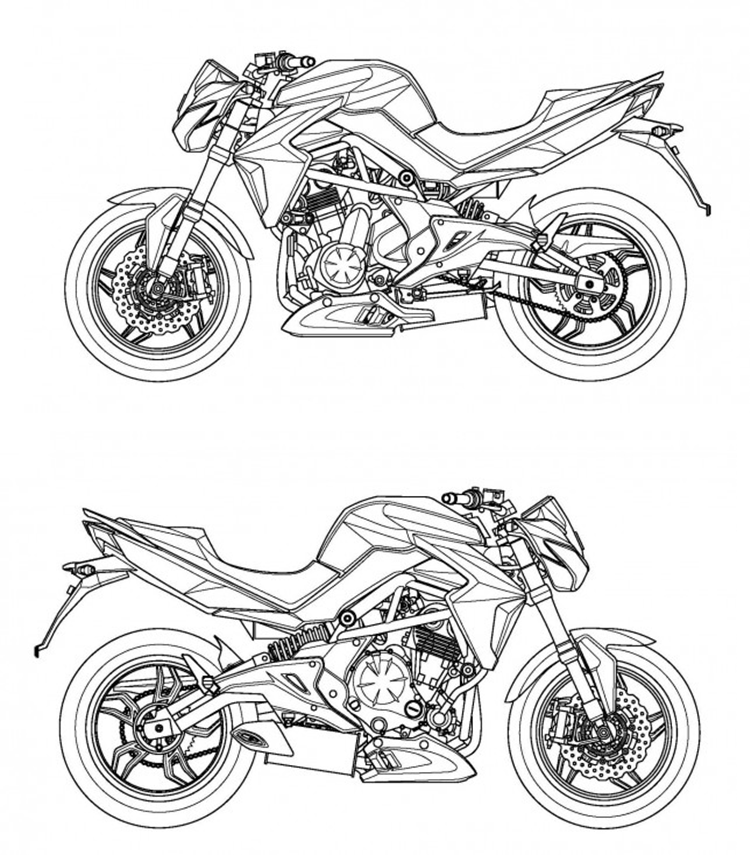 Подписи сторон:Подпись ответственного  __________________ Арендатор ФИО _________________________________________________________                            Подпись _________________«        »      2023 годаг. Сочи«        »     2023 годаг. Сочи